Министерство финансов Российской Федерации: Приказ № 102н от 01.10.200916.11.09 08:004537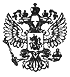 Министерство финансов Российской ФедерацииП р и к а зО внесении изменений в приказ Министерства финансов Российской Федерации от 24 ноября 2004 года № 106н "Об утверждении правил указания информации в полях расчетных документов на перечисление налогов, сборов и иных платежей в бюджетную систему Российской Ф01.10.2009№ 102нВ соответствии со статьей 2 Федерального закона от 9 апреля 2009 г. N 58-ФЗ "О внесении изменений в Бюджетный кодекс Российской Федерации и отдельные законодательные акты Российской Федерации" (Собрание законодательства Российской Федерации, 2009, N 15, ст. 1780) и в целях обеспечения органами Федерального казначейства и таможенными органами автоматизированной обработки информации, содержащейся в расчетных документах, утвержденных соответствующими нормативными актами Центрального банка Российской Федерации, приказываю:1. Внести в пункт 3 Приказа Министерства финансов Российской Федерации от 24 ноября 2004 г. N 106н "Об утверждении Правил указания информации в полях расчетных документов на перечисление налогов, сборов и иных платежей в бюджетную систему Российской Федерации" (зарегистрирован Министерством юстиции Российской Федерации 14 декабря 2004 г., регистрационный N 6187, Бюллетень нормативных актов федеральных органов исполнительной власти, N 51, 20 декабря 2004 г.) следующие изменения:в абзаце первом слова "и сборщикам налогов и (или) сборов" исключить;в абзаце втором слова ", сборщики налогов" исключить, слова "частные нотариусы" заменить словами "нотариусы, занимающиеся частной практикой".2. Внести в приложение N 1 к Приказу Министерства финансов Российской Федерации от 24 ноября 2004 г. N 106н изменения согласно приложению N 1 к настоящему Приказу.3. Внести в приложение N 2 к Приказу Министерства финансов Российской Федерации от 24 ноября 2004 г. N 106н следующие изменения:в абзаце первом слова "сборщики налогов и сборов" исключить;в абзаце втором пункта 10 слова "частного нотариуса" заменить словами "нотариуса, занимающегося частной практикой,".4. Приложение N 3 к Приказу Министерства финансов Российской Федерации от 24 ноября 2004 г. N 106н изложить в редакции согласно приложению N 2 к настоящему Приказу.5. Приложение N 5 к Приказу Министерства финансов Российской Федерации от 24 ноября 2004 г. N 106н изложить в редакции согласно приложению N 3 к настоящему Приказу.6. Перечисление платежей в бюджетную систему Российской Федерации на счета, открытые органам Федерального казначейства в подразделениях расчетной сети Банка России на балансовом счете N 40314 "Таможенные и другие платежи от внешнеэкономической деятельности", в период до 1 апреля 2010 года осуществляется расчетными документами, заполненными с учетом положений Приказа N 106н, действовавших до дня вступления в силу изменений, вносимых настоящим Приказом.Заместитель
Председателя Правительства
Российской Федерации -
Министр финансов
Российской Федерации
А.Л.КудринСогласовано
Председатель Центрального банка
Российской Федерации
С.М.Игнатьев
01.10.2009Руководитель
Федеральной таможенной службы
А.Ю.Бельянинов
29.04.2009Приложение N 1
к Приказу
Министерства финансов
Российской Федерации
от 01.10.2009 N 102нВ приложение N 1 к Приказу Министерства финансов Российской Федерации от 24 ноября 2004 г. N 106н "Об утверждении Правил указания информации в полях расчетных документов на перечисление налогов, сборов и иных платежей в бюджетную систему Российской Федерации" внести следующие изменения:1. Пункт 1 изложить в следующей редакции:"Налогоплательщики (плательщики сборов); плательщики таможенных и иных платежей от внешнеэкономической деятельности (далее - таможенные платежи); налоговые агенты; налоговые органы; таможенные органы, а также плательщики иных платежей в бюджетную систему Российской Федерации при заполнении расчетных документов на перечисление платежей в бюджетную систему Российской Федерации на счета, открытые органам Федерального казначейства в подразделениях расчетной сети Банка России на балансовом счете N 40101 "Доходы, распределяемые органами Федерального казначейства между уровнями бюджетной системы Российской Федерации" (далее - счет органа Федерального казначейства), указывают информацию в полях "ИНН" плательщика (60), "КПП" плательщика (102), "Плательщик" (8), "ИНН" получателя (61), "КПП" получателя (103), "Получатель" (16) в соответствии с настоящими Правилами.Настоящие правила распространяются на:органы Федерального казначейства при заполнении расчетных документов на перечисление денежных средств на счет органа Федерального казначейства с иных счетов, открытых органам Федерального казначейства, в том числе:- при перечислении ими по поручению участников бюджетного процесса, которым в установленном порядке открыты лицевые счета в органах Федерального казначейства, денежных средств на счет органа Федерального казначейства;- при заполнении расчетных документов на перечисление по поручению территориальных органов Федеральной службы судебных приставов платежей в бюджетную систему Российской Федерации при погашении задолженности плательщика налога, сбора, таможенных платежей и иных платежей в бюджетную систему Российской Федерации за счет денежных средств, взысканных с него в ходе проведения исполнительных действий;кредитные организации (их филиалы) при заполнении ими расчетных документов на перечисление в бюджетную систему Российской Федерации налогов, сборов, таможенных платежей и иных платежей, уплачиваемых физическими лицами без открытия банковского счета;организации федеральной почтовой связи при заполнении ими расчетных документов на перечисление в бюджетную систему Российской Федерации на счет органа Федерального казначейства таможенных платежей, принятых от плательщиков - физических лиц;организации и их филиалы (далее - организации) при заполнении ими расчетных документов на перечисление в бюджетную систему Российской Федерации на счет органа Федерального казначейства денежных средств, удержанных из заработка (дохода) должника - физического лица в счет погашения задолженности по таможенным платежам на основании исполнительного документа, направленного в организацию в установленном порядке.Значение идентификационного номера налогоплательщика (ИНН) и значение кода причины постановки на учет (КПП) в расчетных документах указываются в соответствии со свидетельством о постановке на учет в налоговом органе.Указание значения показателя ИНН в полях "ИНН" плательщика (60), "ИНН" получателя (61) расчетного документа является обязательным.".2. В абзаце первом подпункта 1 пункта 2 слова "сборщики налогов и сборов" исключить;в абзаце втором и третьем подпункта 1 пункта 2 слова "сборщика налога и сбора" исключить;в абзаце седьмом подпункта 1 пункта 2 слова "частных нотариусов" заменить словами "нотариусов, занимающихся частной практикой";подпункт 1 пункта 2 дополнить текстом следующего содержания:"Плательщики таможенных платежей, не являющиеся декларантами, на которых законодательством Российской Федерации возложена обязанность по уплате таможенных платежей (далее - плательщики таможенных платежей, не являющиеся декларантами), при заполнении расчетных документов на перечисление в бюджетную систему Российской Федерации на счет органа Федерального казначейства таможенных платежей, указывают в полях:"ИНН" плательщика (60) - значение ИНН плательщика таможенных платежей, не являющегося декларантом. При отсутствии у плательщика - физического лица ИНН в поле "ИНН" плательщика (60) проставляются нули ("0");"КПП" плательщика (102) - значение КПП плательщика таможенных платежей, не являющегося декларантом. В случае если плательщиком является физическое лицо, то в поле "КПП" плательщика (102) проставляются нули ("0");"Плательщик" (8) - наименование плательщика таможенных платежей, не являющегося декларантом, и в скобках наименование плательщика, чья обязанность по уплате (перечислению) таможенного платежа исполняется.";подпункт 3 пункта 2 изложить в следующей редакции:"3) Расчетные документы, плательщиками по которым являются получатели средств бюджета, заполняются по каждому получателю средств бюджета в соответствии с правилами, установленными Положением Банка России от 3 октября 2002 года N 2-П "О безналичных расчетах в Российской Федерации" (зарегистрировано Минюстом России 23 декабря 2002 г., регистрационный N 4068, "Вестник Банка России" от 28 декабря 2002 г. N 74), в редакции указаний Банка России от 3 марта 2003 г. N 1256-У (зарегистрировано Минюстом России 21 марта 2003 г., регистрационный N 4300, "Вестник Банка России" от 2 апреля 2003 г. N 17), от 11 июня 2004 года N 1442-У (зарегистрировано Минюстом России 30 июня 2004 г., регистрационный N 5880, "Вестник Банка России" от 7 июля 2004 г. N 39), от 2 мая 2007 г. N 1823-У (зарегистрировано Минюстом России 25 мая 2007 г., регистрационный N 9547, "Вестник Банка России" от 6 июня 2007 г. N 33), от 22 января 2008 г. N 1964-У (зарегистрировано Минюстом России 6 февраля 2008 г., регистрационный N 11122, "Вестник Банка России" от 20 февраля 2008 г., N 9) с учетом особенностей, предусмотренных Положением Министерства финансов Российской Федерации и Центрального банка Российской Федерации от 13 декабря 2006 г. N 173н/298-П "Об особенностях рассчетно-кассового обслуживания территориальных органов Федерального казначейства" (зарегистрировано Минюстом России 26 января 2007 г., регистрационный N 8853, "Вестник Банка России" от 7 февраля 2007 года N 6).Органы Федерального казначейства при заполнении расчетных документов на перечисление по поручению территориальных органов Федеральной службы судебных приставов платежей в бюджетную систему Российской Федерации при погашении задолженности плательщика налога, сбора, таможенных платежей и иных платежей в бюджетную систему Российской Федерации, за счет денежных средств, взысканных с него в ходе проведения исполнительных действий, указывают в полях:"ИНН" плательщика (60) - значение ИНН налогоплательщика (плательщика сбора), в том числе участника внешнеэкономической деятельности, налогового агента, чья обязанность по уплате (перечислению) налога, сбора, таможенных платежей и иных платежей в бюджетную систему Российской Федерации принудительно исполняется в соответствии с законодательством Российской Федерации. При отсутствии у плательщика - физического лица ИНН в поле "ИНН" плательщика (60) проставляются ("0");"КПП" плательщика (102) - значение КПП налогоплательщика (плательщика сбора), в том числе участника внешнеэкономической деятельности, налогового агента, чья обязанность по уплате (перечислению) налога, сбора, таможенных платежей и иных платежей в бюджетную систему Российской Федерации принудительно исполняется в соответствии с законодательством Российской Федерации. В случае принудительного исполнения обязанности по уплате (перечислению) физическими лицами налога или сбора в поле "КПП" плательщика (102) проставляются нули ("0");"Плательщик" (8) - наименование органа Федерального казначейства и в скобках - наименование территориального органа Федеральной службы судебных приставов (указывается в виде сокращенного официального наименования).";подпункт 4 пункта 2 признать утратившим силу;подпункт 5 пункта 2 изложить в следующей редакции:"5) Кредитные организации (их филиалы) при заполнении ими расчетных документов на общую сумму на перечисление налогов, сборов, таможенных платежей и иных платежей в бюджетную систему Российской Федерации, уплачиваемых физическими лицами без открытия банковского счета, указывают в полях:"ИНН" плательщика (60) - значение ИНН кредитной организации;"КПП" плательщика (102) - значение КПП кредитной организации;"Плательщик" (8) - наименование кредитной организации (ее филиала), осуществляющей перечисление денежных средств на счет получателя.При невозможности доведения кредитной организацией (ее филиалом) информации о плательщиках и уплачиваемых ими таможенных платежах до получателя средств не позже дня, следующего за днем проведения платежа кредитной организацией (ее филиалом) по расчетному документу на общую сумму, кредитная организация (ее филиал) заполняет расчетные документы по каждому платежу физического лица с указанием в полях:"ИНН" плательщика (60) - значение ИНН плательщика таможенных платежей. При отсутствии у плательщика - физического лица ИНН в поле "ИНН" плательщика (60) проставляются нули ("0");"КПП" плательщика (102) - проставляются нули ("0");"Плательщик" (8) - наименование кредитной организации (ее филиала), осуществляющей перечисление денежных средств в бюджетную систему Российской Федерации на счет получателя, в скобках - фамилия, имя, отчество физического лица, а также идентификационный номер налогоплательщика (ИНН) физического лица (при его наличии), либо иная информация о плательщике, установленная законодательством Российской Федерации.".пункт 2 дополнить подпунктами 6 и 7 следующего содержания:"6) Организации федеральной почтовой связи при заполнении расчетных документов на перечисление в бюджетную систему Российской Федерации на счет органа Федерального казначейства таможенных платежей, принятых от плательщиков - физических лиц, указывают в полях:"ИНН" плательщика (60) - значение ИНН плательщика таможенных платежей. При отсутствии у плательщика - физического лица ИНН в поле "ИНН" плательщика (60) проставляются нули ("0");"КПП" плательщика (102) - проставляются нули ("0");"Плательщик" (8) - наименование организации федеральной почтовой связи, осуществляющей перечисление денежных средств на счет получателя.7) Организации при заполнении расчетных документов на перечисление в бюджетную систему Российской Федерации на счет органа Федерального казначейства денежных средств, удержанных из заработка (дохода) должника - физического лица в счет погашения задолженности по таможенным платежам, на основании исполнительного документа, направленного в организацию в установленном порядке, указывают в полях:"ИНН" плательщика (60) - значение ИНН плательщика таможенного платежа, в том числе участника внешнеэкономической деятельности, чья обязанность по уплате (перечислению) таможенного платежа исполняется в ходе проведения исполнительных действий на основании исполнительных документов в соответствии с законодательством Российской Федерации. При отсутствии у плательщика - физического лица ИНН в поле "ИНН" плательщика (60) проставляются нули ("0");"КПП" плательщика (102) - проставляются нули ("0");"Плательщик" (8) - сокращенное официальное наименование организации, осуществляющей перечисление денежных средств, взысканных в порядке принудительного исполнения в соответствии с законодательством Российской Федерации.".3. Абзацы второй - шестой пункта 3 признать утратившими силу;в абзаце седьмом пункта 3 слова "ИНН" получателя" заменить словами "В поле "ИНН" получателя";в абзаце восьмом пункта 3 слова "КПП" получателя" заменить словами "В поле "КПП" получателя";в абзаце девятом пункта 3 слова "Получатель" (16)" заменить словами "В поле "Получатель" (16)";в абзацах седьмом, восьмом и девятом пункта 3 слова "находящегося в его ведении государственного (муниципального) учреждения" заменить словами "иного администратора доходов бюджета";абзац десятый пункта 3 изложить в следующей редакции:"Значения ИНН и КПП получателя платежа (органа Федерального казначейства) не указываются.".Приложение N 2
к Приказу
Министерства финансов
Российской Федерации
от 01.10.2009 N 102н"Приложение N 3
к Приказу
Министерства финансов
Российской Федерации
от 24 ноября 2004 г. N 106нПРАВИЛА
УКАЗАНИЯ ИНФОРМАЦИИ, ИДЕНТИФИЦИРУЮЩЕЙ ПЛАТЕЖ, В РАСЧЕТНЫХ
ДОКУМЕНТАХ НА ПЕРЕЧИСЛЕНИЕ ТАМОЖЕННЫХ И ИНЫХ ПЛАТЕЖЕЙ
ОТ ВНЕШНЕЭКОНОМИЧЕСКОЙ ДЕЯТЕЛЬНОСТИПлательщики таможенных и иных платежей от внешнеэкономической деятельности (далее - таможенные платежи), таможенные органы, а также территориальные органы Федеральной службы судебных приставов при заполнении расчетных документов на перечисление таможенных платежей указывают информацию в полях 104 - 110 и "Назначение платежа" (24) расчетных документов в соответствии с настоящими Правилами.Настоящие Правила также распространяются на:органы Федерального казначейства при оформлении расчетных документов на перечисление таможенных платежей с иных счетов, открытых органам Федерального казначейства, в том числе:- при перечислении ими по поручению участников бюджетного процесса, которым в установленном порядке открыты лицевые счета в органах Федерального казначейства или иных органах, осуществляющих открытие и ведение лицевых счетов, денежных средств на счет органа Федерального казначейства;- при заполнении расчетных документов на перечисление по поручению территориальных органов Федеральной службы судебных приставов платежей в бюджетную систему Российской Федерации при погашении задолженности плательщика таможенных платежей за счет денежных средств, взысканных с него в ходе проведения исполнительных действий;кредитные организации (их филиалы) при оформлении ими расчетных документов на перечисление таможенных платежей в случае их уплаты, физическими лицами без открытия банковского счета;организации федеральной почтовой связи при заполнении расчетных документов на перечисление таможенных платежей, принятых от плательщиков - физических лиц;организации и их филиалы (далее - организации) при оформлении ими расчетных документов на перечисление в бюджетную систему Российской Федерации на счет органа Федерального казначейства денежных средств, удержанных из заработка (дохода) должника - физического лица в счет погашения задолженности по таможенным платежам на основании исполнительного документа, направленного в организацию в установленном порядке.1. В полях 104 - 110 указывается информация в порядке, установленном соответственно пунктами 2 - 11 настоящих Правил.При невозможности указать конкретное значение показателя в полях 105 - 110 проставляется ноль ("0").2. В поле 104 указывается показатель кода дохода по классификации доходов бюджетов Российской Федерации.3. Оформление одного расчетного документа на перечисление таможенных платежей допускается только по одному таможенному платежу согласно классификации доходов бюджетов Российской Федерации.4. В поле 105 указывается значение кода ОКАТО муниципального образования в соответствии с Общероссийским классификатором объектов административно-территориального деления, на территории которого мобилизуются денежные средства от уплаты таможенного платежа в бюджетную систему Российской Федерации.5. В поле 106 указывается показатель основания платежа, который имеет 2 знака и может принимать следующие значения:"ДЕ" - таможенная декларация;"ПО" - таможенный приходный ордер;"КВ" - постановление-квитанция (при уплате штрафа);"КТ" - форма корректировки таможенной стоимости и таможенных платежей;"ИД" - исполнительный документ;"ИП" - инкассовое поручение;"ТУ" - требование об уплате таможенных платежей;"БД" - документы бухгалтерских служб таможенных органов;"ИН" - документ инкассации;"КП" - соглашение о взаимодействии при уплате крупными плательщиками суммарных платежей в централизованном порядке.6. В поле 107 указывается код таможенного органа, присвоенный правовым актом федерального органа исполнительной власти, осуществляющего в соответствии с законодательством Российской Федерации функции по выработке государственной политики и нормативному регулированию, контролю и надзору в области таможенного дела, который идентифицирует таможенный орган, осуществляющий администрирование платежа.7. В поле 108 указывается показатель номера документа, который в зависимости от значения показателя основания платежа может принимать следующий вид, если показатель основания платежа имеет значение:"ДЕ" - последние 7 символов из номера таможенной декларации (порядковый номер);"ПО" - номер таможенного приходного ордера;"КВ" - постановление-квитанция (при уплате штрафа);"КТ" - последние 7 символов из номера таможенной декларации (порядковый номер);"ИД" - номер исполнительного документа;"ИП" - номер инкассового поручения;"ТУ" - номер требования об уплате таможенных платежей;"БД" - номер документа бухгалтерских служб таможенных органов;"ИН" - номер документа инкассации;"КП" - номер соглашения о взаимодействии при уплате крупными плательщиками суммарных платежей в централизованном порядке.При указании в показателе номера документа знак "N" не проставляется.8. В поле 109 указывается показатель даты документа, который является основанием платежа и состоит из 10 знаков: первые два знака показателя обозначают календарный день (могут иметь значения от 01 до 31), 4-й и 5-й знаки - месяц (значения от 01 до 12), знаки с 7-го по 10-й обозначают год, в 3-м и 6-м знаках в качестве разделительного знака проставляется точка (".").При этом в показателе "Дата документа" в зависимости от основания платежа указывается:"ДЕ" и "КТ" - дата из номера таможенной декларации;"ПО" - дата таможенного приходного ордера;"КВ" - постановление-квитанция (при уплате штрафа);"ИД" - дата исполнительного документа;"ИП" - дата инкассового поручения;"ТУ" - дата требования об уплате таможенных платежей;"БД" - дата документа бухгалтерских служб таможенных органов;"ИН" - дата документа инкассации;"КП" - дата соглашения о взаимодействии при уплате крупными плательщиками суммарных платежей в централизованном порядке.9. В поле 110 указывается показатель типа платежа, который имеет два знака и может принимать следующие значения:"ШТ" - уплата штрафа;"ЗД" - уплата в счет погашения задолженности;"ПЕ" - уплата пени;в остальных случаях указывается "ТП" - текущий платеж.10. В поле "Назначение платежа" (24) при оформлении расчетных документов на перечисление таможенных платежей, взысканных в ходе проведения исполнительных действий территориальными органами Федеральной службы судебных приставов; удержанных организациями из заработка (дохода) должника - физического лица в счет погашения задолженности по уплате таможенных платежей на основании исполнительного документа, направленного в установленном порядке, указывается наименование должника - юридического лица; фамилия, имя, отчество индивидуального предпринимателя и в скобках - "ИП"; информация о должнике - физическом лице: фамилия, имя, отчество, при отсутствии у должника ИНН указываются адрес места жительства (регистрации) или места пребывания; наименование, дата и номер исполнительного документа; иная информация о плательщике, установленная законодательством Российской Федерации.В поле "Назначение платежа" (24) также может указываться наименование таможенного платежа, а также иная информация, необходимая для идентификации назначения платежа.Плательщиком таможенных платежей, не являющимся декларантом, при оформлении расчетных документов на перечисление таможенных платежей за лицо, ответственное за уплату данных платежей, в поле (101) расчетного документа указывается "18", в поле "Назначение платежа" (24) расчетного документа через разделитель точка с запятой указывается информация об этом лице:ИНН; КПП; наименование участника внешнеэкономической деятельности; информация о плательщике - физическом лице: фамилия, имя, отчество, при отсутствии у должника ИНН указываются адрес места жительства (регистрации) или места пребывания, иная информация о плательщике, установленная законодательством Российской Федерации.Например:7711111111;772222222;ОАО Весна;по контракту N 01245.При отсутствии ИНН и/или КПП у лица, ответственного за уплату таможенных платежей в бюджетную систему Российской Федерации, в поле "Назначение платежа" (24) расчетного документа на перечисление таможенных платежей вместо ИНН и/или КПП проставляются нули ("0").Организации федеральной почтовой связи при заполнении расчетных документов на перечисление таможенных платежей, принятых от плательщиков - физических лиц, в поле "Назначение платежа" (24) указывают информацию о физическом лице: фамилия, имя, отчество, иную информацию о плательщике, установленную законодательством Российской Федерации.11. Наличие в расчетном документе незаполненных полей не допускается.".Приложение N 3
к Приказу
Министерства финансов
Российской Федерации
от 01.10.2009 N 102н"Приложение N 5
к Приказу
Министерства финансов
Российской Федерации
от 24 ноября 2004 г. N 106нПРАВИЛА
УКАЗАНИЯ ИНФОРМАЦИИ, ИДЕНТИФИЦИРУЮЩЕЙ ЛИЦО ИЛИ ОРГАН,
ОФОРМИВШИЕ РАСЧЕТНЫЙ ДОКУМЕНТ, НА ПЕРЕЧИСЛЕНИЕ НАЛОГОВ,
СБОРОВ И ИНЫХ ПЛАТЕЖЕЙ В БЮДЖЕТНУЮ СИСТЕМУ
РОССИЙСКОЙ ФЕДЕРАЦИИИнформация, идентифицирующая плательщика средств, получателя средств и платеж, указываемая в расчетных документах в соответствии с приложениями N 1 - 4 к настоящему Приказу, является обязательной к заполнению при наличии в поле 101 расчетного документа двузначного показателя статуса, который определяет юридическое лицо, индивидуального предпринимателя, нотариуса, занимающегося частной практикой, адвоката, учредившего адвокатский кабинет, главу крестьянского (фермерского) хозяйства, иное физическое лицо - клиента банка (владельца счета), кредитную организацию, организацию федеральной почтовой связи, орган государственной власти или орган местного самоуправления, осуществляющий администрирование платежа в соответствии с законодательством Российской Федерации, непосредственно оформивших расчетный документ.При заполнении полей 104 - 110 расчетного документа в поле 101 должно быть указано одно из следующих значений статуса: налогоплательщик (плательщик сборов) - юридическое лицо ("01"), налоговый агент ("02"), организация федеральной почтовой связи, оформившая расчетный документ на перечисление в бюджетную систему Российской Федерации налогов, сборов, таможенных и иных платежей от внешнеэкономической деятельности (далее - таможенные платежи) и иных платежей, уплачиваемых физическими лицами ("03"), налоговый орган ("04"), территориальные органы Федеральной службы судебных приставов ("05"), участник внешнеэкономической деятельности - юридическое лицо ("06"), таможенный орган ("07"), плательщик иных платежей, осуществляющий перечисление платежей в бюджетную систему Российской Федерации (кроме платежей, администрируемых налоговыми органами) ("08"), налогоплательщик (плательщик сборов) - индивидуальный предприниматель ("09"), налогоплательщик (плательщик сборов) - нотариус, занимающийся частной практикой ("10"), налогоплательщик (плательщик сборов) - адвокат, учредивший адвокатский кабинет ("11"), налогоплательщик (плательщик сборов) - глава крестьянского (фермерского) хозяйства ("12"), налогоплательщик (плательщик сборов) - иное физическое лицо - клиент банка (владелец счета) ("13"), налогоплательщик, производящий выплаты физическим лицам (подпункт 1 пункта 1 статьи 235 Налогового кодекса Российской Федерации) ("14"), кредитная организация (ее филиал), оформившая расчетный документ на общую сумму на перечисление в бюджетную систему Российской Федерации налогов, сборов, таможенных платежей и иных платежей, уплачиваемых физическими лицами без открытия банковского счета ("15"), участник внешнеэкономической деятельности - физическое лицо ("16"), участник внешнеэкономической деятельности - индивидуальный предприниматель ("17"), плательщик таможенных платежей, не являющийся декларантом, на которого законодательством Российской Федерации возложена обязанность по уплате таможенных платежей ("18"), организации и их филиалы (далее - организации), оформившие расчетный документ на перечисление на счет органа Федерального казначейства денежных средств, удержанных из заработка (дохода) должника - физического лица в счет погашения задолженности по таможенным платежам на основании исполнительного документа, направленного в организацию в установленном порядке ("19"), кредитная организация (ее филиал), оформившая расчетный документ по каждому платежу физического лица на перечисление таможенных платежей, уплачиваемых физическими лицами без открытия банковского счета ("20").".